Пресс релиз          Мемлекеттік кірістер органдары жүйесінде сыбайлас жемқорлықты болдырмау және алдын алу іс-шараларын жүргізу мақсатында, Шымкент қаласы бойынша Мемлекеттік кірістер департамент тарапынан салықтөлеушілерге сыбайлас жемқорлық үшін қылмыстық және әкімшілік жауапкершілік бойынша парақшалар (флайерлер)  дайындалып, салықтөлеушілер арасында тарату жұмыстары жүргізілуде.Бұл іс-шара халық арасында сыбайлас жемқорлыққа қарса заңнаманы түсіндіруге және сыбайлас жемқорлыққа қарсы мәлдениетті қалыптастыурға  бағытталып отыр.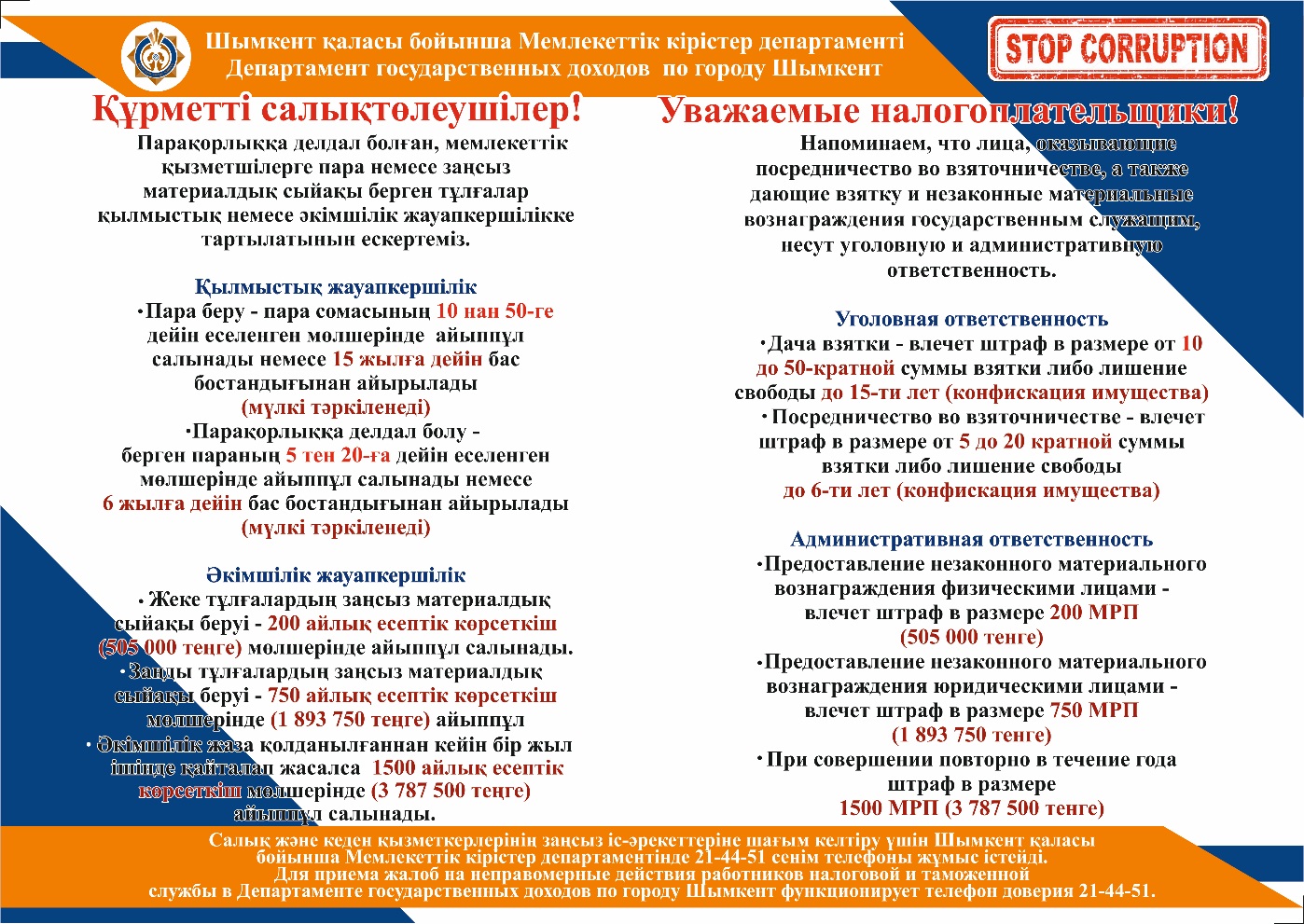 